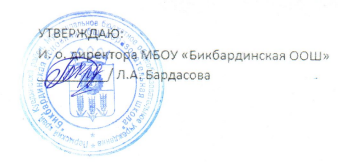 Ежедневное меню 5-9 классы «15» сентября2023г.Прием пищиРаздел№ рец.Наименование блюдаВыходЦенаКалорийностьБелкиЖирыуглеводыЗавтракБулочное289Булочка сдобная5024,001613426Гор. напиток493Чай с сахаром2003,56610015Фрукт112Банан10024,96671115ХлебХлебОбедГарнир 2 блюдо313Запеканка из творога со сгущенным молоком17069,17482275627Гор. напиток493Чай с сахаром2003,56610015Хлеб109Хлеб ржаной403,30703013Хлеб110Хлеб пшеничный403,30723014Закуска